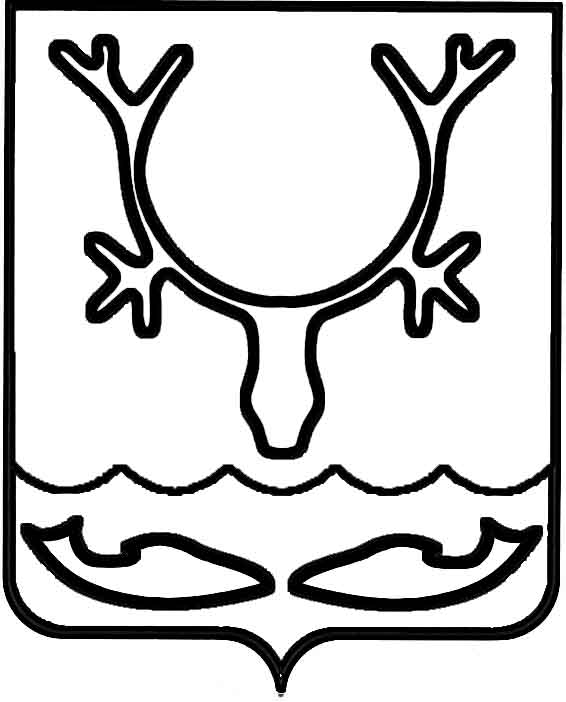 Администрация муниципального образования
"Городской округ "Город Нарьян-Мар"ПОСТАНОВЛЕНИЕО включении в перечень организаций                 для управления многоквартирным домом,            в отношении которого собственниками помещений в многоквартирном доме не выбран способ управления или выбранный способ управления не реализован, не определена управляющая организация, общества                           с ограниченной ответственностью "Успех"В соответствии с Федеральным законом от 06.10.2003 № 131-ФЗ "Об общих принципах организации местного самоуправления в Российской Федерации",                                    постановлением Правительства Российской Федерации от 21.12.2018 № 1616                          "Об утверждении правил определения управляющей организации для управления многоквартирным домом, в отношении которого собственниками помещений                                   в многоквартирном доме не выбран способ управления таким домом или выбранный способ управления не реализован, не определена управляющая организация",                              на основании заявления общества с ограниченной ответственностью "Базис"                              от 22.02.2019 № 3197, заявления общества с ограниченной ответственностью "Ненецкая управляющая компания" от 22.02.2019 № 1680 Администрация муниципального образования "Городской округ "Город Нарьян-Мар"П О С Т А Н О В Л Я Е Т:Включить в перечень организаций для управления многоквартирным домом, в отношении которого собственниками помещений в многоквартирном доме не выбран способ управления или выбранный способ управления не реализован, 
не определена управляющая организация, расположенным на территории муниципального образования "Городской округ "Город Нарьян-Мар", утверждённый постановлением Администрации муниципального образования "Городской округ "Город Нарьян-Мар" от 19.02.2019 № 203, общество с ограниченной ответственностью "Успех". Настоящее постановление вступает в силу со дня подписания и подлежит официальному опубликованию.Приложение к постановлению Администрации муниципального образования"Городской округ "Город Нарьян-Мар"от 21.05.2019 № 520Перечень организаций для управления многоквартирным домом, в отношении которого собственниками помещений в многоквартирном доме не выбран способ управления или выбранный способ управления не реализован, не определена управляющая организация, расположенным на территории муниципального образования "Городской округ "Город Нарьян-Мар"21.05.2019№520И.о. главы города Нарьян-Мара А.Н. Бережной№ п/пНаименование организацииЛицензия на осуществление деятельности по управлению многоквартирными домами, номер и дата выдачиДата (время) регистрации заявления 
для включения в перечень1.Общество с ограниченной ответственностью "Успех"№ 26 от 24.04.201916.05.201916:52